Haile Selassie AvenueP.O.   00200  Telephone: 2861000/2863000,Email: supplies@centralbank.go.ke ADDENDUM NO. 1TENDER FOR COMPREHENSIVE MAINTENANCE OF SERVERS FOR CENTRAL BANK OF KENYA (HEAD OFFICE, CBK PENSION HOUSE, MOMBASA, KISUMU & ELDORET BRANCH) - TENDER NO. CBK/51/2015-2016In reference to the tender notice that appeared in the Nation and Standard newspapers and on the IFMIS and the Central Bank of Kenya websites on 6th June, 2016, the Central Bank of Kenya notifies all prospective tenderers that following clarification sought by the prospective bidder (s), addendum No. 1 is issued in respect to the tender.Section V - Schedule of Requirement and Prices in page 28 of the tender document is modified by introducing a new column for serial numbers of the servers as follows:SECTION V – SCHEDULE OF REQUIREMENTS/PRICESUnder the price Schedule, the quotation format and requirement Note (NB) is amended to read as below:NB: The annual service fee should be for comprehensive service that includes replacement of parts and consumables. Tenderers may choose to quote for Servers that they are authorised as dealers and can technically support.EXTENSION OF CLOSING DATE: The Bank has received a request for extension of the closing date. The Bank has reviewed the request and agreed to extend the closing date to Tuesday 28th June, 2016 at 10:30 a.m. You are therefore, advised to observe the new Closing date.Undertaking:We M/s 											 hereby submit our tender  for the above specified services  amounting to KShs.__________________    in words: Kenya Shillings 																Our tender will remain valid for ________120____________days from the date of Tender opening.Our terms of payment shall be: 							All other terms and conditions contained in the above referenced Tender Document remain unchanged.Ag. DIRECTORDEPARTMENT OF PROCUREMENT & LOGISTICS SERVICES                                                                    BANKI KUU YAKENYA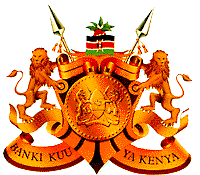 CENTRAL BANK OFKENYAA: CBK Head OfficeA: CBK Head OfficeSerial No.Rack Identification code/ BladecenterQtyAnnual Service Fee(Kshs.)Main Frame Production Server – Z800   2066-0A12066 - 0A1Refer to part number details on section 6.3, A (i)Z800 Frame1Enterprise Storage Server – CBK Head OfficeRefer to part number details on section 6.3, A (ii) ESS Storage Servers1Hp Proliant dl 380p Gen 8CZ3515VB1H                                                                                                                                   CZ3515VB16                                                                                                                                     CZ3515VB1K                                                                                                                                     CZ3515VB18                                                                                                                                     CZ3515VB1A                                                                                                                                     CZ3515VB1EHQDCAO056IBM systemx 3750    M4  06DR076                                                                                                                                     06DR077                                                                                                                                     06DR078HQDCAO053Hp Proliant DL 380p Gen 7CZ2049K30MHQDCAN051Hp Proliant DL 380p Gen 8CZ2312OMNBHQDCAN051IBM Systemx 3650 M3KD78DA8                                                                                                                                         KD78AH9HQDCAM052IBM eServer  KKPHA3GHQDCAM051IBM xSeries 346KDNBX56KDBKHB6HQDCAM052IBM xSeries 34699CDRKTKDCLK51HQDCAL052IBM Systemx 3650 M3KD5T6T0                                                                                                                                           KD5T6R9                                                                                                                                         KD5T6R8HQDCAL053IBM eServer   KKPHA3HHQDCAL051Hp Proliant DL 380p Gen 8CZ25290013HQDCAE081IBM Systemx 3650 M2KD273MZHQDCAE081IBM Systemx 355065D36BBHQDCAE091Hp Proliant DL 380p Gen 8CZ25290013HQDCAE091HUAWEI RH2285 V2HQDCAJ103NOT TO BE QUOTEDIBM xSeries 346KDTFC00                                                                                                                                              99CDRKNHQDCAJ102IBM Systemx 3650 KDGTKNY                                                                                                                                             KDGTKRG                                                                                                                                             KDGTKRLKDGTKPW                                                                                                                                             KDGTK2KHQDCAK105IBM xSeries 34699CDRLAHQDCAL101IBM Systemx 3650KDGTKPVHQDCAL101IBM Systemx 3650KDGRZCZHQDCAM101IBM Systemx 3650 M3KD76L6HHQDCAM101IBM BladeCenter-H  -  88524TG0650374MOF1IBM HS22 (Type 7870) 06ML25106ML24999N959706DW577MOF4IBM HX5 (Type 7873)99K1826MOF1IBM HS22 (Type 7870)           7870I03  99K2632Blade Center Old1IBM HS22 (Type 7870)  - 7870C4G   99K182299K181999K1825Blade Center Old3IBM HS22 (Type 7870)  -  7870H5G    06ZZ54706ZZ548Blade Center Old2IBM 2-way X86 Blade  06ENHYRBlade Center Old1IBM HS23 (Type 7875) - 7875A3G     06ENHYV06ENHYT06ENHYWBlade Center Old3IBM Blade Center-H  -  88524TG  06D8263New Next BladeCenter1IBM HS22 (Type 7870)          7870A4G06ML247New Next BladeCenter1IBM HS22 (Type 7870) -7870A7G             06AHYC206AHYB806AHYB7New Next BladeCenter3IBM HX5 (Type 7873) - 7873F4G   06VNHH7New Next BladeCenter1IBM HX5 (Type 7873) - 7873F4G     06VNHG906VNHH006VNHH606VNHG806VNHH2New Next BladeCenter5IBM 2-way X86 Blade  - 7875A3G    06ENHYRNew Next BladeCenter1IBM HX5 (Type 7873)  - 7873AC1         06ENC61  New Next BladeCenter1B: CBK Pension House B: CBK Pension House Enterprise Storage Server – CBK Pension HouseRefer to part number details on section B (i)ESS Storage Servers1Magnetic Tape Subsystem – Product 3490-F113490 - F11Refer to part number details on section 6.3, B (ii)Magnetic Tape Subsystem1Magnetic Tape Subsystem Rack – Product 3490-FC03490 - FC0Refer to part number details on section 6.3, B (iii)Magnetic Tape Subsystem1Magnetic Tape Subsystem Rack – Product 3490-FC03490 - FC0Refer to part number details on section 6.3, B (iv)Magnetic Tape Subsystem1IBM Systemx 355065-D36DB1IBM BladeCenter-H  -  88524SG KD269AK  Blade Center Old1IBM  HS22 (Type 7870) - 7870C4G     99K104899K182799K101799K1824Blade Center Old4IBM HS22 (Type 7870)  - 7870H5G06ZZ54906ZZ550Blade Center Old2IBM HX5 (Type 7873)  -  7873F4G     06VNHH106VNHH406VNHH5Blade Center Old3IBM BladeCenter-H  -  88524TG  0650376MOF1IBM  HS22 (Type 7870) - 7870C4G     06ML250 06ML253MOF2IBM  HS22 (Type 7870) – 7870AC1    KQ18A52MOF1C: Mombasa BranchC: Mombasa BranchIBM Xseries 23524P06041D: Kisumu BranchD: Kisumu BranchIBM xSeries 346  KDTBRC7KDTBRL3KKTTL7Z3IBM Systemx 3650KDGTKRM1Hp Proliant dl 380p Gen 8CZ3515VB1C1IBM BladeCenter-H  -  88524SG   KD268DTBlade Center Old1IBM HS22 (Type 7870)  - 870C4G     99K1002   99K1823Blade Center Old2BladeCenter-H  88524TG       0650375MOF Bladecenter1IBM HS22 (Type 7870)  - 870C4G     06ML254 06ML25206ML246  MOF Bladecenter3IBM  2-way X86 Blade 99N9597MOF Bladecenter1E: Eldoret BranchE: Eldoret BranchIBM Systemx 3650  KDGTKPG1IBM Xseries 235KBAXH271IBM xSeries 346  99CDRKP1Sub TotalSub TotalVAT 16%VAT 16%Total – AnnualTotal – AnnualGrand Total in Two yearsGrand Total in Two years